Ref.: 2013-08-D-12-en-3 – WRITTEN COMMUNICATIONOrig.: ENPedagogical Development and Quality Assurance of the European Schools (2013-2014)BOARD OF GOVERNORS OF THE EUROPEAN SCHOOLSMeeting on 3, 4 and 5 December 2013 – BrusselsFOLLOW-UP ON THE MEETING OF THE JOINT BOARD OF INSPECTORS of 9 October 2013 – BrusselsJoint Board of InspectorsLong and Short Term PlanningOPINION OF THE JOINT BOARD OF INSPECTORS (JBI) At its meeting of 9 October 2013, the JBI scrutinised the first version of the document ‘Pedagogical Development and Quality Assurance of the European Schools (2013-2014)’, including the presidency’s priorities for the 2013-2014 school year.Certain changes and additions were made during the meeting.The JBI approved the first version of the document with the changes and additions and forwarded it the Joint Teaching Committee for its information.OPINION OF THE JOINT TEACHING COMMITTEE (JTC)At its meeting of 10 and 11 October, the JTC took note of the document and of the amendments proposed by the JBI and is forwarding it to the Budgetary Committee for its information. This document takes account of the changes and additions in question. OPINION OF THE BUDGETARY COMMITTEE (BC)At its meeting of 5 and 6 November, the CB took note of the document and is forwarding it to the Board of Governors for its information.Table of ContentsIntroduction	4Priorities of the presidency 2013-2014	4I.	Working groups	51.	Long term planning	62.	Reference groups	93.	Short term planning	114.	Syllabuses	134.1	Syllabus revision	134.2	Approved syllabuses implementation follow up 2013-2014	134.3	Languages	134.4	Other syllabuses for which a revision is planned in 2013-2014	144.5	Chronology of outdated syllabuses (before 2003) and not yet under revision (Proposal of the presidency 2013-2014: revision to be started if not started yet)	145.	Other WGs - Coordinators meeting	156.	Working Groups’ reports received at the OSG	15II.	Continuous professional development	161.	In-service training plan year 2013	171.1	Nursery and Primary Cycles: In-service training courses scheduled for 2013	171.2	Secondary Cycle: In-service training courses scheduled for 2013	182.	In-service training plan year 2014	192.1	Nursery and Primary Cycles: In-service training courses scheduled for 2014	192.2	Secondary Cycle: In-service training courses scheduled for 2014	203.	In-service training reports received at the OSG	21III.	Responsibilities 2013-2014	221.	Nursery and Primary Cycles	232.	Secondary cycle:	24IV.	Inspection visits	271.	Individual statutory evaluation visits of pedagogical staff 2013-2014	282.	Whole school inspections	29V.	Results of 2013-2014	30IntroductionThe setting of the pedagogical objectives as well as the quality assurance of the European Schools type I are a responsibility of the different Boards of Inspectors:Board of Nursery and Primary InspectorsBoard of Secondary InspectorsJoint Board of Inspectors. The pedagogical development unit of the Secretary-general supports and coordinates the (preparatory) activities of the Boards of Inspectors.The purpose of the present document is to provide each new school year a transparent view of:The pedagogical needs as they were identified by the Boards of Inspectors, Joint Teaching Committee or Board of GovernorsThe activities that are planned to satisfy these needsThe expected and attained resultsThe plan of the activitiesThe results at the end of the school year.In order to realise the different goals within the organisational and budgetary resources a long and short time planning is developed. At the beginning of each school year the Joint Board of Inspectors will decide on the prior needs to be tackled, the activities to be organised and the responsibilities to be taken during the coming school year. Projects that have come to an end (after 2 or 3 year maximum) will be replaced by new priorities. Also long term issues can come to an end or be integrated in a smaller or larger target. According to the needs (and resources) the presidency can submit new priorities to the Joint Board of Inspectors. Priorities of the presidency 2013-2014In the light of the actual growth of the European Schools type I - by population as well as adhering member states - the need to keep an overall view on our responsibilities and tasks is clearly felt by the inspectors.With the help of the pedagogical development unit we want to invest in coherence, transparency and continuity.The priorities of the presidency 2013-2014 are:the harmonisation of L 2 - 4 syllabuses with the European Framework of Reference;the revision/adaptation of syllabuses by subject in view of shifting their focus from knowledge-based to competence-lased;the harmonisation of teaching methods in view of the implementation of teaching standards by regular in-school exchanges of experience /attending other teachers’ classes of the same type, for example teaching geography in French and teaching Geography in German or teaching Spanish or English as L3.assessment in the schools (follow-up on the recommendations of the WSI).The Boards of Inspectors provide the pedagogical legitimisation of the European School system. Very often inspectors combine their work for the European Schools with other national duties. We want to pay respect for their passion and sustainable efforts by making their work behind the scenes more visible. Working groupsThe Working groups are split in three categories:Long term planningThe Boards of Inspectors take initiatives to respond to on-going/recurrent pedagogical needs. The following educational challenges are monitored in the long term by structural groups.Reference groupsSome issues need to be debated and followed up with different partners of the ES (e.g. parents, students) in reference groups.Short term planningThe Boards of Inspectors take initiatives to tackle issues that need a clear concrete answer in the short term (max 2-3 years).SyllabusesThe Boards of Inspectors are responsible for the development, approval and implementation of the syllabuses. The syllabuses are at the heart of the quality of education. They are revised at regular time according to new educational objectives. A time path of 1-2-3 year average is foreseen depending on the novelty of the syllabus to be developed or revised.4.1 Syllabuses revision4.2 Approved syllabuses implementation follow up 2013-20144.3 LanguagesTo support the implementation of any new syllabus this WG deals with the development of guidelines, commentaries, additional teaching and learning material.4.4 Other syllabuses for which a revision is planned in 2013-20144.5 Chronology of outdated syllabuses (before 2003) and not yet under revision (Proposal of the presidency 2013-2014: revision to be started if not started yet)Other WGs  – Coordinators meetingWorking Groups’ reports received at the OSGLong term planningReference groups	Short term planningProjectsSyllabusesSyllabus revisionApproved syllabuses implementation follow up 2013-2014LanguagesOther syllabuses for which a revision is planned in 2013-2014Chronology of outdated syllabuses (before 2003) and not yet under revision (Proposal of the presidency 2013-2014: revision to be started if not started yet)Other WGs - Coordinators meetingWorking Groups’ reports received at the OSGContinuous professional developmentThe Boards of Inspectors take a large responsibility in the support of the professional development of the pedagogical staff (with exception of the management staff).  According to the agreed policy, training is provided in different ways to support the quality of teaching and learning. In-service training plan year 2013Nursery and Primary Cycles: In-service training courses scheduled for 2013Secondary Cycle: In-service training courses scheduled for 2013In-service training plan year 2014Nursery and Primary Cycles: In-service training courses scheduled for 2014Secondary Cycle: In-service training courses scheduled for 2014In-service training reports received at the OSGResponsibilities 2013-2014The Members of the Board of Inspectors take responsibility for the follow up of different subjects and pedagogical issues. The expertise of each inspector is most welcome in the Board.  In some subjects expertise is not always available. Therefore the Boards would like to encourage the delegations to appoint inspectors with diverse areas of expertise.Nursery and Primary CyclesSecondary cycle:Inspection visitsIn the European Schools system the inspectorate fulfils a double role. On the one hand the inspectorate takes the lead in the setting of the curriculum and the pedagogical objectives as well as in supporting the quality of education.On the other hand the inspectorate is responsible for assessment and evaluation of individuals and of the schools as a whole. Individual statutory evaluation visits of pedagogical staff 2013-2014Whole school inspectionsLong term calendarWSI conducted during the school year 2013-2014:Results of 2013-2014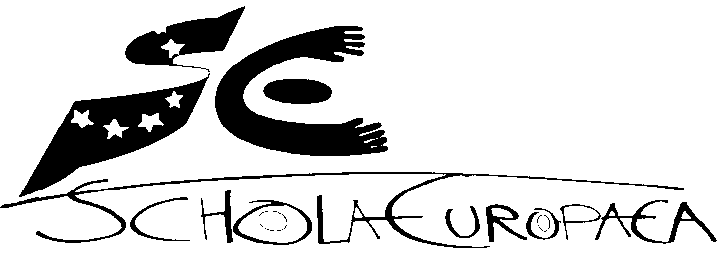 Schola EuropaeaOffice of the Secretary-GeneralPedagogical Development UnitPurposeName CodePedagogical Objectives European SchoolsTo prepare the implementation of the methodology to determine the pedagogical objectives of the European Schools and to ensure the system’s pedagogical development. The Boards of Inspectors will adopt the methodology, with the aim of: defining the general pedagogical objectives as part of type I schools’ autonomy;evaluating their implementation;ensuring the system’s pedagogical development.- Harmonisation of the philosophy of the syllabuses (sub-group) Reference document: 2011-09-D-54-en-4Latest Follow up Report: 2012-08-D-19-en-6 ; 2013-01-D-53-en-2 ; 
2013-08-D-12-en-1MANDATE BOG 2012-04-D-9-en-3 (n°2012/16 21/05/2012)ASSURQUALQuality Assurance0064Quality AssuranceTo prepare the implementation of Article 17 of the Convention, which concerns the Inspectors of the European Schools, the functions of the Board of Inspectors:to assure quality by setting up team and group inspections to supplement the work of individual inspectors and, by using the evaluation produced, to improve the quality of teaching and the standards of pupils’ attainment,to ensure effective coordination and supervision of studies in all areas of the curriculum by providing appropriate specialist adviceto use the inspectors’ knowledge of the schools gained through inspection to spread good practice and promote harmonisation between sections and also inside of them.to organise joint visits, team or group visits to inspect the teaching of a given subject or aspects of the work of the school(Article 18 of the Convention)to make sure that inspection serves the purpose of promoting the self-evaluation of teachers and schools’ (Article 18 of the Convention).Reference document: 2010-D-139-en-6Memorandum2012-07-M-2Priority BIP & BIS 2011-2012WSICADWhole School Inspection0048PurposeName CodeAudit Accredited Schools(sub-group of WG WSI)To monitor the creation of a template for the audit of the accredited European Schools on the basis of the criteria and the template used for the Whole School InspectionsReference document: 2012-09-D-30-en-2Latest Follow UP ReportMandate JBIAUDAESAudit of the Accredited European Schools0073Quality Assurance BACTo monitor the internal evaluation/quality assurance of the BAC exams ensuring:equity for studentsharmonisation within and across sections and subjectsthe value of BAC certificate supporting the “exam centres”Temporary Working Group: BAC Oral and Written Model in L2 (work already finalised for L3 in 2012-2013)Monitoring BAC oral questions (sub-group)QA BAC written exams papers (sub-group)Reference document: 2011-01-D-48-en-1 Latest Follow up Report: 2013-01-D-41-en-1Mandate BIS dateCORBACORCORBACECBAC written and orals exams00510052Career’s guidanceTo monitor :policy and recommendations for implementation of career guidancetraining in careers guidance teachersprocessing of higher education applicationsReference document: 2011-09-D-36-en-4Latest Follow UP ReportMandate BoGORPROFCareer guidance0050ICTTo monitor :the use of ICT in nursery and primary cyclesReference documents: 2010-D-218-en-1; 2012-01-D-43-en-1Latest Follow Up ReportPriority of BIP2011-2012ICTPICT nursery and primary0015PurposeName CodeEurosportTo prepare and evaluate EUROSPORT Reference documents: 2007-D-1610-en-3 (Eurosport Handbook)Priority BISEDPHYSSPhysical education (Eurosport)0034Secondary Cycle – Group of experts in charge of the technological tool for mathematics S4-S7The group of experts is charged with the task of regularly reconsidering the choice of technological tool used, in the light of future technological developments and according to what is available commercially on the market.Preparation and organisation of the permanent decentralised in-service training in mathematicsA proposal for the use of the calculator to be widened to other scientific subjects and economicsReference document: 2010-D-441-en-5; 2011-01-D-30-en-2;2010-D-571-en-2; 2010-D-242-en-3 ; 2010-M-44 ; 2012-01-D-29-en-3Latest Follow up Report: 2010-11-M-2, 2011-05-M-2 ; 2012-05-M-3 ; 2012-07-M-4 ; 2012-11-M-1-clarification ; 2013-06-M1 ; 2013-06-M-6Mandate BoGOUTTECHTechnological tool0062Secondary Cycle – Group of experts in charge of the didactical tool for Human Sciences in S3 The group of experts is charged with the task of regularly revising the didactical tool, which is printed every second year.Reference document: 2010-D-461-en-3Latest Follow up Report: Mandate BOG March 2010OUTDIDASHHuman Sciences didactical tool0072Secondary Cycle – European School Science Symposium to guide the ES in charge of the ESSS in its organisational work (annual event)to inform the ES about the ESSSto oversee the Symposium’s continuity and proper conduct in accordance with the rules establishedto adapt, if necessary, the rules for the ESSSReference document: 2013-05-D-29-fr-1Latest Follow up Report: Mandate BIS June 2013ESSS0076PurposeNameCodeEducational SupportTo monitor the Educational support- Policy on the Provision of Educational Support in the European Schools - 2012-05-D-14-en-7  - Provision of Educational Support in the European Schools - Procedural document - 2012-05-D-15-en-8  - Elaboration of the Annual Statistical report about Educational support in the ES Reference document: 2012-05-D-14-en-7; 2012-05-D-15-en-8Latest follow-up report:Mandate BOG: 2011EDUCSUPEducational support Policy group0079Secondary cycle - Organisation of studiesA proposal of a new organisation of studies in the secondary cycle to submit to the BoG by December 2013Expected results:The proposal will improve the flexibility and the efficiency of the organisation of the secondary cycleimprove the financial aspects (e.g. cost sharing debate)study continuation of sections in secondarySome mandates from the ‘Languages’ Working Group are still part of the new WG’s set of mandates:1) the introduction of L3 from S1.2) pupils would be obliged to continue studying two foreign languages up to the Baccalaureate or language competence certifications could be required on entering S63) the proposals from the ‘Classics’ Working Groups would be taken on board4) the situation of SWALS should be evaluated5) the cross-curricular project should be included in the Baccalaureate curriculum - need to define evaluation and embedment.Temporary sub-groups:S4-S5 organisation ORGETUS4S5  CODE 0078Religion/Ethics ORGETURM CODE 0077Reference document: Latest Follow up Report: 2013-01-D-56-en-2MANDATE BOG 2012-04-D-9-en-3 (PE n°2012/16 21/05/2012)Sub group:Secondary cycle – cross curriculum project BACEUR CODE 0001A proposal for a cross curriculum project for all the ES Expected results:o	the project gives the opportunity to assess 5 of the 8 Key competences :Digital competence / Learning to learn / Social and civic competence Sense of initiative and entrepreneurship / Cultural awareness and expressiono	the project is successfully tested in pilot schoolsTiming2010-20112011-20122012-2013	Reference document: 2011-05-D-33-en-7Latest Follow up Report: 2013-01-D-45-en-1Mandate BoGNew Sub group: Integration of SWALS pupilsPress ahead with further study of Brussels I’s approach with respect to their policy on grouping pupils by language course, by profiles, in compliance with the rules governing the minimum and maximum sizes of groups, in order to determine whether it would be desirable to widen this practice to the system as a whole. ORGETU0068PurposeTimingName CodePrimary cycle - AssessmentA proposal to adapt/change the actual system of assessment concept and tools including the school reportExpected results:a common Assessment Policy is adopted in the ES(2011-01-D-61-en-3)the implementation of the Assessment Policy for the ESnew assessment tools are created (2011-09-D-42)syllabuses are adapted to the new Assessment Policy (1st stage planned for 2013-2014: checking of all syllabuses in relation to the new assessment policy and the school report) a proposal for school report(s)for primary cycle is submitted to the BIP (approved October 2013 for entry into force on 1 September 2014)guidelines for the use of new assessment toolsSecondary cycle Assessment (sub-group) Reference document: 2011-01-D-61-en-3Latest Follow up Report: JTC February 2012 – 2013-01-D-71-en-1Priority BIP 2011-20122010-20112011-20122012-2013Planning needs to be adapted Mrs Dana MusilovaASSPRIM0063Assessment secondaryExpected results:Proposal concerning the marking/grading system in the secondary cycle:A proposed new marking scale with general assessment criteria in the three versions: French, English and German. A proposal for a supervised pilot period for a few specific subjects Subject: Competences-based assessment, including new marking scale, harmonisation of assessment, basic testing skills, assessment in WSI reports. Reference document: 2013-01-D-51-fr-1Latest follow-up report:  2013-01-D-51-fr-2Mandate  BOG 2011ASSSECAssessment secondary0059SUB GROUP: ASSESSMENT POLICY JOINT WG (primary and secondary)Exchange of joint workA proposed decentralised training course on the new marking scheme in primary and secondaryASSPOLAssessment policy0046PurposeTimingName CodePrimary Cycle - IntermathIntermath pupils’ workbooks and teachers’ handbook updated to new mathematics syllabus- prepare the yearly Coordinator’s meetingReference document: Intermath booksLatest Follow up Report: Evaluation Mathematics Coordinators Meeting (May 2013): Intermath News Letter (February 2013)9/2014: P19/2015: P29/2016: P39/2017: P49/2018: P5INTERM0008Continuous professional development of pedagogical staffA proposal of a continuous professional development policy in the ESNew proposal for revision of the ‘Structure of in-service training in the nursery, primary and secondary cycles’ documents  (planned for 2013-2014)A proposal of teaching standards  doneExpected results:the proposal is in line with the founding principles of the ES and the EU policy on education;the proposal is in line with the Quality Assurance and Development framework in the ESthe proposal is in line with the whole school inspection frameworkthe proposal is in line with the Assessment policy for pupilsReference document: PE 2013/2 – 2012-09-D-11-en-3Latest Follow up Report: 2012-01-D-37-fr-2Priority BIP & BIS 2011-2012MANDATE JTC: tools 2013-01-D-55-en-22011-20122012-20132013-2014ASSTEAC0056CYCLENAMECHAIRCODEPEnglish L1 PMr Scott0009PGreek L1Mr Salamouras0074SLatin syllabusMr Willé0037SBiology syllabusMr Ries0038SChemistry syllabusMr Ries0039SICT syllabusMr Brzakala0041SPhysics syllabusMr Brzakala0044SIntegrated science syllabusMr Ries0045SCareer’s guidance syllabusMr Damkjaer0050SNew Syllabus for all L2 Basic + AdvancedMrs Eckerstorfer0058SGreek syllabus L1 secondary and L1 advancedMrs Kalogridou0075CYCLENAMECHAIRCODEPPrimary –French  L1To be presented at the JTC in October 2013Mr Hastert/Mr Hess0060PGerman L2Mr Schimek0065PEnglish L2 Mrs O'Sullivan0010PFrench L2Mr Hastert/Mr Hess0011PCommon L2 curriculum (FR-EN-DE)Mrs Mattossi, Mrs O'Sullivan, Mr Schimek0047PPrimary Art educationTo be presented at the JTC in October 2013 for a transitional period of 1 year immediately in 2013-2014 and to be fully implemented on 1 September2014 Mr Ottosson, Mrs Droc0014P (Nur)Early Education Curriculum (new mandate)Mrs Huisman0013MSlovakMrs Handzelova, Mrs Nevrlova0020SHistory syllabus S6-S7Mrs Coelho0036SEconomy syllabus revision S6-S7Mrs Sofronieva0040SGeography syllabus S6-S7Mrs Soomlais (to be replaced)0035SPortuguese syllabus L1 and L1 advanced S6-S7Mrs Coelho0066MFinnish –Swedish ONLMrs HuismanCYCLENAMECHAIRCODESDutch LanguageMrs WijghSEnglish LanguageMs HadleySFrench LanguageMr Willé/Mr Soler (expert)0028SGerman LanguageMrs Eckerstorfer0022SItalian LanguageMr Ricciardelli0030SSpanish LanguageMrs González Medina0027ApprovalSubjectTimingRemarksCode4/2008 (S6-S7)4/2000 (S1-S4)Secondary – Danish L12013-20142008-D-371-da-415-16/04/2008Mr DAMKJAER2/2005Secondary – German L12013-20142004-D-8210-de-31-2/2/2005Mr WALZ04/2006Primary + Secondary – Hungarian L12013-20142006-D-342-hu-425-26/04/2006Mrs MIKINA –Mrs NYIRO04/2007Primary (New) + Secondary – Latvian L12013-20142007-D-592-lv-4 17-18/04/2007Mrs ARKLE – Mr VENZEGANewSecondary – Jewish religion2013-2014Mr  TAUBERNewPrimary – Romanian L12013-20140080Mrs DROCNewSecondary  – Advanced Finnish L12013-2014Done mainly in FinlandMrs HUISMANApprovalSubjectTimingRemarksCode5/1983Secondary- Italian L1 advanced S6-S796-D-329-it-219-20/05/1983??Mr RICCIARDELLI4/1997Primary German L12013-2014Approved by the JBI/JTC October 201397-D-13622-23/04/1997Mrs RUCYS1/1998Secondary - Philosophy S6-S7 2/4periods(Priority 2012-2013)1998-D-12-fr-227-28/01/1998Mr RICCIARDELLI1/1998Secondary- Non-confessional Ethics(Priority 2012-2013)Is waiting for the decision concerning the Organisation of Studies 1998-D-22-fr-227-28/01/1998Mr BRZAKALA5/2002Primary- Non-confessional Ethics(Priority 2012-2013)Is waiting for the decision concerning the Organisation of Studies2002-D-5622-23/5/2002Mrs VERMEIRE1/2000Secondary- French L1 advanced s1-s72000-D-1826-27/01/2000Mr WILLE4/2001Primary - European Hours(Priority 2012-2013)Decision of the JBI/JTC October  20132001-D-8524-25/04/2001ApprovalSubject TimingRemarksCode4/2001Secondary – Geography 2 periods (always in application for the 4th and 5th year)2001-D-75-fr-224-25/04/2001To be nominated5/2003Primary – Discovery of the worldDecision of the JBI/JTC October  20132002-D-7710-fr-36-8/5/2003Mr.Ottosson/M. Hastert5/2003Primary – Musical EducationDecision of the JBI/JTC October  20132002-D-7410-en-36-8/5/2003Mrs MUSILOVA5/2003Primary – Physical Education2013-2014Decision of the JBI/JTC October  20132002-D-7510-en-36-8/5/2003Mrs LACZYNSKA4/2005Secondary- French L1 s1-s72005-D-252-fr-425-27/4/2005Mr WILLEPrimary - ICT (Guidelines)2012-01-D-43-fr-1Mrs STEFANOVA (to be replaced)0015 ICTP Reflexion groupCYCLEINTITULEPRESIDENT(E)CODESEnglish L1 CoordinatorsMs Hadley0023SEnglish L2-L4 CoordinatorsMs Hadley0026SItalian Coordinators L1Mr Ricciardelli0029SMusic CoordinatorsMrs WijghSArt CoordinatorsMrs NilssonPMath CoordinatorsMrs Van Den Bosch0016DatesSubjectsInspectors responsiblePlacesNumber ParticipantsNumber ExpertsRemarksPreviousN°O.24-25 SeptemberGERMAN TeachersMr SCHIMEK 
Mrs RUCYSBXL IV40-50All German teachers from Class 1-220117SWEDISH L1Mr OTTOSONMrs NILSSONJoint in-service(account with secondary inset)2010DatesSubjectsInspectors responsiblePlacesNumber ParticipantsNumber ExpertsRemarksPreviousN°O.24 SeptemberFI – SW ONLMrs HUISMANMrs NILSON (as observer)BXL IITeachers FI/SW ONL from BXL II and LUX I21st time16’26-28 SeptemberHISTORYMrs COELHOMOL4812007/20101327 SeptemberCAREER GUIDANCEMr DAMKJAERBXL III40120121417-19 OctoberGERMAN L2-L4Mrs ECKERSTORFERMUNICH451 + 3 (Bacc)1824-25 OctoberMUSICMrs WIJGHMOL40220071514-15 NovemberSWEDISH L1 (p+s)Mrs NILSSONMr OTTOSSONMOL242Joint inset201016October to DecemberMATHEMATICSMr BRZAKALALocalAll mathematics teachers 4-70Decentralised2010/2011/20121715-16 NovemberDIRECTORS + DEPUTIESOSGESBXL IV501Specific budget201219DatesSubjectsInspectors responsiblePlacesNumber ParticipantsNumber ExpertsRemarksPreviousN°O.JanuaryFRENCH L1Mr HASTERTLUX 2ALL COORD. FR SECTIONJanuaryArt CoordinatorsMrs DROCMr OTTOSSONBXL161DecentralisedFebruary/MarchGREEK L1Mr SALAMOURASBXL III2022010JanuaryGERMAN TeachersMr SCHIMEK 
Mrs RUCYSMOLAll German teachers from Class 3-52011EECMrs HUISSMAN351Follow up20111st semesterDANISHMr TAUBERPostponed from 20122009postponed to 1st SEMESTER 2014 - HungarianHUNGARIANMs Mikina(new inspector)BXL I152Scheduled for November 2013,2010AprilEDUCATIONAL SUPPORTMrs MUSILOVAMrs HUISMANMOL25 - 301 - 2Joint in-serviceAnnual2nd semesterPORTUGUESE L1Mr GUERREIRO2007SLOVENEMrs ZVEGLICPaid for by the Ministry20131st semesterLATVIANMrs ARKLEBXL II61 - 21st time1st semesterNOTATION SECONDARY/NEW SCHOOL REPORT PRIMARYMrs MUSILOVAMrs VAN DEN BOSCHMrs O’SULLIVANMrs ECKERSTORFERMrs WIJGHMr DAMKJAERLocal40P + 40SSECTION COORD.JOINT INSET DecentralisedNew7-9 JulyPOLISHMrs LACZYNSKAWARSAW191A part paid for by the Ministry2013DatesSubjectsInspectors responsiblePlacesNumber ParticipantsNumber ExpertsRemarksPreviousN.O.April/MayLITHUANIAN(P+S)Mrs JURAITIENEMrs VALIUSKEVICIENELUX I142Joint inset2010January/AprilMATHEMATICSMr BRZAKALALocalAll mathematics teachers 4-70Decentralisedcontinuation of 20132010/2011/2012/20132nd SemesterPHYSICSMr BRZAKALALocalDecentralised-1st SemesterICTCMr BRZAKALALocalDecentralised2006MarchGEOGRAPHYMrs SOFRONIEVAMOL3522011MarchESO (Educ. For sustainable develop.)Mr OTTOSSON1st TrimesterDANISH L1Mr DAMKJAERLUX II1522012SeptemberCAREER’S GUIDANCEMr DAMKJAER401201320-22 NovemberPHYSICAL EDUCATIONMrs ECKERSTORFERLUX II3822012September/OctoberPORTUGUESE L1, L1 Adv., L4Mrs COELHOBXL III1422011MarchGREEK L1Mrs KALOGRIDOUBXL IIIAll teachers-Travel expenses2nd SemesterLATINMr WILLEPostponed from 201320092nd SemesterCHEMISTRYMr RIESPostponed from 20132010March/AprilDIRECTORS + DEPUTIESOSGES452Specific budgetAnnualSubject/IssuesInspector/spokesmanSubstitute inspectorL1All national Inspectors“Early Education” CurriculumMrs Tuula Marja HUISMANMrs Dana MUSILOVAL2 FRMr Pierre HESSMr Serge HASTERTMr Pierre BRZAKALA (secondary)L2 ENMrs Anne O’SULLIVANMr David SCOTTL2 DEMr Franz SCHIMEKMrs Dagmar RUCYSMATHEMATICSMrs Linde VAN DEN BOSCHMrs Urszula LACZYNSKADISCOVERY OF THE WORLDMr Per-Olov OTTOSSONMr HASTERTARTMr OTTOSSONMrs Gabriela DROC(Mrs Dagmar RUCYS)MUSICMrs Dana MUSILOVAMrs Ida JURAITIENNEPHYSICAL EDUCATIONMrs Urszula LACZYNSKAMr OTTOSSONEUROPEAN HOURSMr SCHIMEKMrs Linde VAN DEN BOSCHMORALE NON CONFESSIONALMrs Els VERMEIREMrs Dana MUSILOVAICT (guidelines)Mrs Elena STEFANOVA (to be replaced)EDUCATIONAL SUPPORTMrs Dana MUSILOVAMrs Tuula Marja HUISMANSCHOOL TRIPSMr SCOTTCPDMrs Els VERMEIREINDUCTION OF NEW TEACHERSMrs Linde VAN DEN BOSCHTRANSITIONMrs Dana MUSILOVADIFFERENTIATION PLANNING/TEACHING/LEARNINGMrs DROCMr Helder LOPO GUERREIROASSESSMENT PUPILSMrs Dana MUSILOVAMrs Anne O’SULLIVANMrs Linde VAN DEN BOSCHASSESSMENT TEACHERS(Mrs Els VERMEIRE)Mrs Dagmar RUCYSSCHOOLS SELF EVALUATION Mr Georgios SALAMOURASMr Helder LOPO GUERREIROLANGUAGESLANGUAGESMain InspectorAlternate InspectorBGLanguage 1Mrs Zdravka SOFRONIEVACSLanguage 1Mrs  Dana MUSILOVADALanguage 1Mr Lars DAMKJAERDAForeign LanguageMr Lars DAMKJAERDELanguage 1Mr Stefan WALZMrs Karin ECKERSTORFERDEForeign LanguageMrs Karin ECKERSTORFERMr Stefan WALZELLanguage 1Mrs Margarita KALOGRIDOU Mr ANASTASIADES (CY)ELForeign LanguageMrs Margarita KALOGRIDOU Mr ANASTASIADESENLanguage 1Ms Moyra HADLEYENForeign LanguageMs Moyra HADLEYMrs Joan SUTTONESLanguage 1Mrs Eugenia GONZALEZ MEDINAESForeign LanguageMrs Eugenia GONZALEZ MEDINAETLanguage 1replaced by Mrs Maie KITSING FILanguage 1Mrs Tuulamarja HUISMANFRLanguage 1Mr Dominique WILLEFRForeign LanguageMr Dominique WILLEGAForeign LanguageMrs Joan SUTTONHULanguage 1Mrs Zsuzsanna NYIRŐITLanguage 1Mr Fiore RICCIARDELLIITForeign LanguageMr Fiore RICCIARDELLILANGUAGESLANGUAGESMain InspectorAlternate InspectorLTLanguage 1Mrs Violeta VALIUŠKEVIČIENÉLVLanguage 1Mr Normunds VENZEGAMTLanguage 1Mr Georges MIFSUDMTForeign LanguageMr Georges MIFSUDNLLanguage 1Mrs Ingrid WIJGHNLForeign LanguageMrs Ingrid WIJGHPLLanguage 1Mr Konrad LESZCZYNSKIPTLanguage 1Mrs Helena Maria COELHOPTForeign LanguageMrs Helena Maria COELHOROLanguage 1Mrs Anca-Denisa PETRACHESKLanguage 1Mrs Jana HANDZELOVÁSLLanguage 1Mrs Mojca POZNANOVIČ-JEZERSEKSVLanguage 1Mrs Karin NILSSONSVForeign LanguageMrs Karin NILSSONOTHER SUBJECTSMain InspectorAlternate InspectorBIOLOGYMr Edouard RIESCHEMISTRYMr Edouard RIESECONOMICSMrs Zdravka SOFRONIEVAARTMrs Karin NILSSONMUSICMrs Ingrid WIJGHPHYSICAL EDUCATION Mrs Karin ECKERSTORFERGEOGRAPHYMrs Zdravka SOFRONIEVAANCIENT GREEKMrs Margarita KALOGRIDOU Mr ANASTASIADES (CY)HISTORYMrs Helena Maria COELHOICTMr Pierre BRZAKALALATINMr Dominique WILLEMATHEMATICSMr Pierre BRZAKALAETHICSMr Fiore RICCIARDELLIMr Pierre BRZAKALAPHILOSOPHYMr Fiore RICCIARDELLI  Mrs Els VERMEIREPHYSICSMr Pierre BRZAKALAHUMAN SCIENCESMrs Helena Maria COELHOMr Konrad LESZCZYNSKIINTEGRATED SCIENCEMr Edouard RIESRELIGIONMr Hendrik TAUBEREvaluation visits to be conducted between September and December 2013 (2nd year of secondment)157 seconded teachers – confirmation of the contract Evaluation visits to be conducted  between September 2013and June 2014 (5th year of secondment)191 seconded teachers – extension of the contractTOTAL 2013-2014348 seconded teachers have to be evaluatedSchool201320142015201620172018AlicanteMAYDesk research/Follow-up inspectionBergenOCTOBERNOVEMBERWhole school inspectionBrussels IMAYBrussels IINOVEMBERNOVEMBER1 Inspector P / 1 Inspector SBrussels IIINOVEMBER4 or 6 Inspectors (depending on the size of the school)Brussels IVMARCHCulhamNOVEMBERNOVEMBERFrankfurtNOVEMBERKarlsruheAPRILMAYLuxemburg IMARCHLuxemburg IINOVEMBERMolMARCHMARCHMunichMAYMAYVareseMAYTotal2 DR/4 WSI4 DR/3 WSI4 DR/3 WSI4 DR/4 WSI1 DR /2 WSI/4 WSI15 DR/20 WSI about 6 years